МИНИСТЕРСТВО ОБЩЕГО И ПРОФЕССИОНАЛЬНОГО ОБРАЗОВАНИЯ РОСТОВСКОЙ ОБЛАСТИ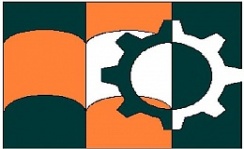 ПРОГРАММАГОСУДАРСТВЕННОЙ (ИТОГОВОЙ) АТТЕСТАЦИИПРОГРАММА ПОДГОТОВКИ СПЕЦИАЛИСТОВ СРЕДНЕГО ЗВЕНАпо специальности 08.02.01 Строительство и эксплуатация зданий и сооруженийСодержание1 ОБЩИЕ ПОЛОЖЕНИЯПрограмма государственной (итоговой) аттестации выпускников по специальности 08.02.01 Строительство и эксплуатация зданий и сооружений разработана в соответствии с требованиями:– Закона РФ от 29.12.2012 г. № 273-ФЗ «Об образовании в Российской Федерации»;– Приказа Министерства образования и науки Российской Федерации от 16.08.2013 № 968 «Об утверждении порядка проведения государственной (итоговой) аттестации по образовательным программам среднего профессионального образования»;– Приказа Министерства образования и науки РФ от 14 июня 2013 г. № 464 «Об утверждении Порядка организации и осуществления образовательной деятельности по образовательным программам среднего профессионального образования»;– Федерального государственного образовательного стандарта среднего профессионального образования по специальности 08.02.01 Строительство и эксплуатация зданий и сооружений, утвержденного приказом Министерства образования и науки Российской Федерации от 11.08.2014 № 965;– Положения о государственной (итоговой) аттестации выпускников ГБПОУ РО «Азовский гуманитарно- технический колледж».Программа государственной (итоговой) аттестации является частью программы подготовки специалистов среднего звена ГБПОУ РО «Азовский гуманитарно-технический колледж» по специальности 08.02.01 Строительство и эксплуатация зданий и сооружений базовой подготовки.При разработке программы государственной (итоговой) аттестации определены:– форма и вид государственной (итоговой) аттестации; – объем времени на подготовку и проведение государственной (итоговой) аттестации; – сроки проведения государственной (итоговой) аттестации; – требования к выпускной квалификационной работе;– условия подготовки и процедура проведения государственной (итоговой) аттестации; –  критерии оценки уровня и качества подготовки выпускника. Программа государственной (итоговой) аттестации, требования квыпускным квалификационным работам, а также критерии оценки знаний ежегодно разрабатываются цикловой методической комиссией и обсуждаются на заседании педагогического совета колледжа с участием председателей государственных экзаменационных комиссий, после чего утверждается директором колледжа.Данная программа доводится до сведения выпускников не позднее, чем за шесть месяцев до начала государственной (итоговой) аттестации.Необходимым условием допуска к государственной (итоговой) аттестации является представление документов, подтверждающих освоение выпускниками компетенций при изучении теоретического материала и прохождении практики по каждому из основных видов профессиональной деятельности. 2 ФОРМА И ВИД ГОСУДАРСТВЕННОЙ (ИТОГОВОЙ) АТТЕСТАЦИИЦелью государственной (итоговой) аттестации (ГИА) является комплексная оценка качества и уровня подготовки выпускника, а также соответствие его подготовки требованиям Федерального государственного образовательного стандарта по специальности среднего профессионального образования 08.02.01 Строительство и эксплуатация зданий и сооружений базовой подготовки и требованиям работодателей.В соответствии с рабочим учебным планом по специальности 08.02.01 Строительство и эксплуатация зданий и сооружений при реализации программы подготовки специалистов среднего звена по программе базовой подготовки установлена форма государственной (итоговой) аттестации: защита выпускной квалификационной работы (ВКР) в виде дипломной работы. Выполнение и защита ВКР является обязательным завершающим этапом профессионального образования, предоставляет возможности для самореализации и творческого самовыражения, её успешное прохождение является необходимым условием присвоения выпускникам квалификации дипломированного специалиста – «техник» по специальности 08.02.01 Строительство и эксплуатация зданий и сооружений базовой подготовки.Ориентируясь на достижение общих целей образования в целом и целей среднего профессионального образования в частности, ВКР имеет свои специфические особенности, связанные с её основной функцией – итоговым контролем и оценкой качества образовательного процесса. При этом, предъявляются требования к содержанию, качеству выполнения и защиты ВКР, которые сводятся к следующему:– уметь выбирать типовые методы и способы выполнения профессиональных задач, оценивать их эффективность и качество;– принимать решения в стандартных и нестандартных ситуациях; – осуществлять поиск и использование информации, необходимой для эффективного выполнения профессиональных задач;– использовать в работе информационно-коммуникационные технологии;– уметь осуществлять поиск научно-технической информации и работать со специальной литературой; – грамотно, с использованием специальной терминологии и лексики, излагать содержание выполненной работы.3 ОБЪЕМ ВРЕМЕНИ НА ПОДГОТОВКУ И ПРОВЕДЕНИЕ ГОСУДАРСТВЕННОЙ (ИТОГОВОЙ) АТТЕСТАЦИИОбъем времени на подготовку и проведение защиты дипломной работы определяется учебным планом специальности 08.02.01 Строительство и эксплуатация зданий и сооружений и составляет 6 недель, из них на защиту дипломной работы отводится 2 недели.4 УСЛОВИЯ ПОДГОТОВКИ И ПРОЦЕДУРА ПРОВЕДЕНИЯ ГОСУДАРСТВЕННОЙ (ИТОГОВОЙ)  АТТЕСТАЦИИ4.1 Требования к определению тематики, объему и структуры выпускной квалификационной работыТребования к содержанию, объему и структуре выпускной квалификационной работы определяются колледжем на основании порядка проведения государственной (итоговой) аттестации выпускников по программам подготовки специалистов среднего звена, утвержденных  федеральным органом исполнительной власти, осуществляющим функции по выработке государственной политики и нормативно-правовому регулированию в сфере образования, определенного в соответствии со статьей 59 Закона «Об образовании в Российской Федерации» от 29.12.2012 г. № N 273-ФЗ и п.13 главы III «Порядка проведения государственной (итоговой) аттестации пообразовательным программам среднего профессионального образования» от 16.08.2013 г. № 968,  а именно:– тематика выпускной квалификационной работы должна соответствовать содержанию одного или нескольких профессиональных модулей, входящих в образовательную программу среднего профессионального образования и отвечать современным требованиям развития науки, техники, производства, экономики, культуры и образования;– если ВКР выполняется по заказу предприятия (организации), то тема дипломной работы разрабатывается на основании технического задания заказчика и согласовывается с предприятиями (базами преддипломной практики);– студенту предоставляется право выбора темы выпускной квалификационной работы, в том числе предложения своей тематики с необходимым обоснованием целесообразности ее разработки для практического применения;– темы выпускных квалификационных работ рассматриваются на заседании ЦМК, затем приказом директора проходят утверждение и закрепление за выпускниками темы выпускной квалификационной работы и назначение руководителей ВКР из числа работников отраслевых предприятий и организаций, ведущих преподавателей ЦМК, а также консультантов по разделам ВКР;– устанавливаются сроки проведения нормоконтроля.4.2 Требования к выполнению выпускной квалификационной работыОбщее руководство и контроль за ходом выполнения выпускной квалификационной работы осуществляет заведующий отделением, непосредственное руководство осуществляет руководитель ВКР.Выполнение выпускной квалификационной работы осуществляется студентом с соблюдением сроков, установленных в календарном плане. В случае нарушения сроков выполнения одного из этапов выполнения выпускной квалификационной работы руководитель ВКР ставит визвестность з аведующего отделением.Выпускная квалификационная работа, выполненная в полном объеме в соответствии с заданием, подписанная выпускником, передается руководителю ВКР для заключительного контроля. Руководитель ставит подписи на титульном листе, на первом листе пояснительной записки, затем пишет отзыв, где отражает качество содержания выполненной ВКР, проводит анализ хода ее выполнения, дает характеристику работы выпускника и выставляет оценку. Отзыв руководителя ВКР о работе выпускника является основанием для допуска студента к рецензированию ВКР.Пояснительная записка ВКР вместе с заданием и письменным отзывом руководителя ВКР предъявляются выпускниками заведующему отделением.Рецензирование выполненных ВКР, осуществляется специалистами из числа работников отраслевых предприятий и организаций, которые определяли тематику ВКР или преподавателями вузов.Рецензия должна включать:–  заключение о соответствии ВКР заданию на нее; – оценку качества выполнения каждого раздела ВКР; – оценку степени разработки перспективных вопросов, оригинальности и практической значимости ВКР; – оценку практической значимости и возможности внедрения (апробации) на предприятии, в организации; – общую оценку ВКР. Внесение изменений в ВКР после получения рецензии не допускается. Во время защиты выпускник вправе согласиться или не согласиться с рецензией, обосновав свой выбор.Отзыв руководителя ВКР, рецензию на ВКР выпускник сдает заведующему отделением для предоставления их в ГЭК до начала ее работы.4.3 Документы, необходимые для организации работы государственной экзаменационной комиссииДля организации работы государственной экзаменационной комиссии и процедуры проведения государственной (итоговой) аттестации (открытой защиты выпускной квалификационной работы) заведующий отделением должен представить следующие документы:– Федеральный государственный образовательный стандарт среднего профессионального образования по специальности, утвержденный Приказом министерства образования и науки 11.08.2014 № 965;– программу государственной (итоговой) аттестации по специальности 08.02.01 Строительство и эксплуатация зданий и сооружений базовой подготовки;–  копию Приказа учредителя о назначении председателя ГЭК; –  приказ директора колледжа об утверждении состава ГЭК; – приказ директора колледжа о допуске к защите ВКР выпускников специальности 08.02.01 Строительство и эксплуатация зданий и сооружений, успешно завершивших обучение по программе подготовки специалистов среднего звена. –  график защиты ВКР; – книгу протоколов заседаний ГЭК; –  учебный план по специальности (для данной группы); –  сводную ведомость оценок по всем дисциплинам, междисциплинарным курсам, профессиональным модулям, учебным и производственным практикам, курсовым проектам в соответствии с учебным планом специальности;–  зачетные книжки выпускников; –  готовые выпускные квалификационные работы с отзывом руководителя, рецензиями внешних рецензентов, с заданием на ВКР; – аттестационные листы по видам практик, подтверждающие наличие практического опыта профессиональной деятельности по всем видам работ. Выпускники могут представить для рассмотрения государственной экзаменационной комиссии портфолио, либо отдельные документы, свидетельствующие о сформированности общих и профессиональных компетенций: отчеты о ранее достигнутых результатах, дополнительные сертификаты, свидетельства (дипломы) олимпиад, конкурсов, творческие работы по специальности, характеристики с мест прохождения преддипломной практики, резюме и т.д.4. 4 Проведение ГИА (защита ВКР)Для проведения ГИА (защиты ВКР) создаётся государственная экзаменационная комиссия численностью не менее 5 человек согласно Положению о государственной (итоговой) аттестации ГБПОУ РО «АГТК». В состав ГЭК по специальности 08.02.01 Строительство и эксплуатация зданий и сооружений входят:– председатель ГЭК; – заместитель председателя ГЭК; – члены комиссии: – преподаватели дисциплин и профессиональных модулей профессионального цикла выпускающей ЦМК специальности 08.02.01 Строительство и эксплуатация зданий и сооружений, имеющие первую или высшую квалификационную категорию; – ответственный секретарь ГЭК.Работа ГЭК начинается в первый день проведения ГИА и заканчивается в последний день проведения ГИА. На первом заседании ГЭК председатель представляет комиссию и объявляет начало и порядок проведения ГИА. Защита ВКР производится на открытом заседании ГЭК. На защиту ВКР выпускнику отводится до 45 минут. Процедура ГИА включает доклад выпускника (не более 10-15 минут), вопросы членов комиссии, ответы выпускника на поставленные вопросы, чтение отзыва и рецензии. Доклад выпускника должен сопровождаться мультимедийной презентацией и демонстрацией работоспособности программного продукта. Может быть предусмотрено выступление руководителя ВКР, рецензента, если они присутствуют на заседании ГЭК.Решение ГЭК принимается на закрытом заседании большинством голосов членов комиссии, участвующих в заседании (при равном числе голосов голос председателя является решающим).Заседания ГЭК протоколируются. В протоколе записываются: итоговая оценка ВКР, присуждение квалификации и особое мнение членов комиссии. Протоколы заседаний ГЭК подписываются председателем, всеми членами и секретарем комиссии. Ведение протоколов осуществляется в прошнурованных книгах, листы которых пронумерованы. Книга протоколов заседаний ГЭК хранится в делах колледжа в течение установленного срока.По окончании каждого заседания ГИА выпускники приглашаются в аудиторию, где председателем оглашается решение ГЭК. Система оценок ГИА – пятибалльная. При оценке «неудовлетворительно» выпускник получает академическую справку установленного образца. ГЭК принимает решение о возможности повторной защиты выпускника той же ВКР, либо признать целесообразным закрепление за ним нового задания на ВКР и допустить к защите, но не ранее, чем через один год после прохождения государственной итоговой аттестации впервые.Решение ГЭК о присвоении квалификации выпускникам, прошедшим ГИА и выдаче соответствующего документа об образовании объявляется приказом директора колледжа.По окончании защиты ВКР председатель ГЭК составляет отчет о работе ГЭК, заместитель директора по учебной работе готовит общий аналитический отчет, который представляется директору колледжа. 4.5 Критерии оценкиДля определения качества выпускной квалификационной работы предлагаются следующие основные показатели ее оценки: – соответствие темы исследования одному или нескольким профессиональным модулям ППССЗ;– профессиональная компетентность, умение систематизировать и обобщать факты, самостоятельно решать поставленные задачи (в том числе и нестандартные) с использованием передовых научных технологий;– структура работы и культура ее оформления; – последовательность и логичность, завершенность изложения, наличие научно-справочного аппарата, стиль изложения;– достоверность и объективность результатов выпускной квалификационной работы;– использование в работе научных достижений отечественных и зарубежных исследователей, собственных исследований и реального опыта; – использование современных информационных технологий;– возможность использования результатов в профессиональной практике для решения научных, творческих, организационно-управленческих, образовательных задач.При оценке выпускной квалификационной работы дополнительно должны быть учтены качество сообщения, отражающего основные моменты выпускной квалификационной работы, и ответы выпускника на вопросы, заданные по теме его выпускной квалификационной работы.При определении окончательной оценки по защите выпускной квалификационной работы учитываются:– доклад выпускника по каждому разделу; – обоснованность, четкость, полнота изложения ответов на вопросы; –  оценка рецензента; – отзыв руководителя;– качество выполнения пояснительной записки выпускной квалификационной работы; – уровень готовности к осуществлению основных видов профессиональной деятельности.Результаты защиты определяются оценками «отлично», «хорошо», «удовлетворительно», «неудовлетворительно».Оценка «отлично» – выполненная выпускная квалификационная работа подтверждает высокий уровень владения материалом, глубину и прочность полученных знаний, умений и навыков в рамках выпускной квалификационной работы. Пояснительная записка оформлена в соответствии с требованиями, предъявляемыми к ВКР. Выпускник осознанно излагает материал, выделяет главные положения, свободно и логично преподносит содержание выпускной квалификационной работы, владеет профессиональной терминологией. На все вопросы дает глубокие, исчерпывающие и аргументированные ответы.Оценка «хорошо» – выполненная выпускная квалификационная работа отвечает основным предъявляемым требованиям. Выпускник обстоятельно владеет материалом, осознанно излагает материал, владеет профессиональной терминологией, но допускает отдельные неточности, испытывает затруднения в логике изложения и не на все вопросы дает глубокие, исчерпывающие и аргументированные ответы.Оценка «удовлетворительно» – выполненная выпускная квалификационная работа имеет ряд значительных замечаний, но объём пояснительной записки соответствует требованиям. Выпускник испытывает затруднения при изложении материала, показывает недостаточное знание профессиональной терминологии, требует уточняющих вопросов, допускает ошибки в ответах и затрудняется в их устранении.Оценка «неудовлетворительно» – выполненная выпускная квалификационная работа имеет ряд значительных замечаний. Выпускник имеет отдельные представления об исследуемом проекте, не владеет профессиональной терминологией, оформление пояснительной записки и представленных материалов не соответствует требованиям, не даёт ответы на поставленные вопросы.Список рекомендуемой литературыОсновные источникиБелоконев Е.Н. Основы архитектуры зданий и сооружений / Е.Н. Белоконев. – Ростов н/Д.: Феникс, 2015. – 235 с.Болотин С.А. Организация строительного производства / С.А. Болотин. – М.: Академия, 2013. – 324 с.Буга П.Г. Гражданские, промышленные и сельскохозяйственные  здания / П.Г. Буга. – М.: Альянс, 2013. – 255 с.Вильчик Н.П. Архитектура зданий / Н.П. Вильчик. – М.: Инфра-М, 2014. – 256 с.ГСН 81-05-01-2001. Сборник сметных норм затрат на строительство временных зданий и сооружений. Госстрой России – М. 2001ГСН 81-05-02-2007. Сборник. Дополнительные затраты при производстве строительно-монтажных работ в зимнее время.  Госстрой России – М. 2001  Зимин М.П. Технология и организация строительного производства / М.П. Зимин, С.Г. Арутюнов. – М.: Интелвак, 2014. – 477 с.Костюченко В.В. Организация оплаты труда и сметное дело в строительстве / В.В. Костюченко, К.М. Крючков, В.М. Кожухар. – М.: Феникс, 2004. – 239 с.МДС 81-35.2004. Методика определения стоимости строительной  продукции на территории Российской Федерации. Госстрой России.– М. 2004. – 56 с.МДС 81-33-2004. Методические указания по определению величины накладных расходов в строительстве. Госстрой России.- М. 2004. – 78 с.МДС 81-25.2001 Методические указания по определению величины сметной прибыли в строительстве. Госстрой России.- М. 2004. – 75 с.Николаевская И.А. Инженерные сети и оборудование зданий и     стройплощадок / И.А. Николаевская. – М.: Академия,  2014. – 470 с.Погодина Л.В. Инженерные сети, инженерная подготовка и оборудование территорий, зданий и стройплощадок / Л.В. Погодина. –М.: Дашков и К, 2013. – 520 с.Попова Е.Н. Проектно-сметное дело : учеб. пособие / Е. Н. Попова. — 3-е. изд. - Ростов н/Д : Феникс, 2015. - 287 с.Сетков В.И. Строительные конструкции / В.И. Сетков, Е.П. Сербин. – М.: ИНФРА-М, 2014. – 526 с.Синянский И.А. Проектно-сметное дело: учебник для студ. сред. проф. образования / И.А. Синявский, Н.И. Манешина.– М.: Академия, 2015. – 448 с.Соколов Г.К. Технология и организация строительства / Г.К. Соколов. – М.: Академия, 2016. – 528 с.  Теличенко В.И. Технология строительных процессов / В.И. Теличенко. – М.: Высш. шк., 2013. – 326 с.Шишин А.В. Основы строительного дела / А.В. Шишин. –М.: КолоС, 2014. – 524 с.ГОСТ 2.301-68. Форматы. Общие правила выполнения чертежей. -  М.:   Стандартиздат, 1991. – 156 с.     ГОСТ 2.302-68. Масштабы. Общие правила выполнения чертежей. -М.: Стандартиздат , 1991. – 128 с.ГОСТ 2.303-68. Линии. Общие правила выполнения чертежей. - М.:   Стандартиздат, 1991. – 125 с.ГОСТ 2.304-68. Шрифты. Общие правила выполнения чертежей. - М.: Стандартиздат, 1991. – 156 с.ГОСТ 2.305-68. Изображения - виды, разрезы, сечения . Общие правила выполнения чертежей.- М.: Стандартиздат, 1991. – 132 с.ГОСТ 24847-81. Грунты. Методы определения глубины сезонного промерзания.- М.: Изд-во стандартов, 1981. – 127 с.ГОСТ 25100-82. Грунты. Классификация.- М.: Изд-во стандартов, 1982. – 126 с.СНиП 3.01.01-85* Организация строительного производства. - М. : ГПЦГШ, 1996. – 103 с.СНиП 1.04.03-85. Нормы продолжительности строительства и задела в строительстве предприятий, зданий и сооружений/ Госстрой СССР. -М. : Стройиздат,1987. – 256 с.СНиП 2.07.01-89*. Градостроительство. Планировка и застройка городских и сельских поселений / Госстрой России - М. : ГП ЦПП, 2003. – 203 с.СНиП 2.01.07-85*. Нагрузки и воздействия / Минстрой России. - М. : ГП ЦПП, 1996. - 44 с. СНиП 2.01.01-82. Строительная климатология и геофизика / Госстрой СССР. - М. : Стройиздат, 1983. – 56 с.СНиП 23-01-99. Строительная климатология. - М.: ГУП ЦПП, 2003. – 58 с.СНиПП-3-79** Строительная теплотехника/ Госстрой СССР.-М. : ЦИТП Госстроя СССР, 1986.– 127 с.СП 11-104-97. Инженерно-геодезические изыскания для строительства / Госстрой России. - М. : ГУП ЦПП, 2002. – 89 с.Дополнительные источникиБойко М.Д. Техническое обследование и ремонт зданий и сооружений. Справочное пособие / М.Д. Бойко. – М.: Стройиздат, 2014.–204 с.Девятаева Г.В. Технология реконструкции и модернизации зданий: учебное пособие / Г.В. Девятаева. – М.: ИНФРА-М, 2013. – 250 с.Дитрих Х. Повышение надежности конструкций зданий при модернизации. / Пер. с нем О.С. Вершининой; под ред. Л.А. Борисова, В.К. Савина. – М.: Стройиздат, 2013. – 80с.Калинин В.М. Оценка технического состояния зданий: учебник / В.М. Калинин, С.Д. Сокова. – М.: ИНФРА-М, 2015. – 268с.Калинин В.М., Сокова С.Д., Топилин А.Н. Обследование и испытание конструкций зданий и сооружений: учебник / В.М. Калинин, С.Д. Сокова, А.Н. Топилин. – М.: ИНФРА-М, 2015. – 336с.Ким Е.П. Техническая инвентаризация зданий жилищно-гражданского назначения и оценка их стоимости / Е.П. Ким. – М.: Экспертное бюро М, 2017.– 203 с.Лужин О.В. Обследование и испытание сооружений / О.В. Лужин, В.А. Волохов, И.А. Горбжев. – М.: Стройиздат, 1987. Нечаев Н.В. Капитальный ремонт жилых зданий / Н.В. Нечаев. – М.: Стройиздат, 1990. – 207с.ПРИЛОЖЕНИЕ А(обязательное)Темы выпускных квалификационных работ по специальности08.02.01 Строительство и эксплуатация зданий и сооруженийСтроительство двухэтажного жилого дома с цокольным этажом в с. Кулешовка Азовского района Ростовской области.Строительство районного дома быта в пос. Орловский Орловского района Ростовской области.Строительство столовой на 100 мест в г. Шахты Ростовской области.Строительство комплексного предприятия общественного питания на 225 мест в г. Азове Ростовской области.Строительство столовой на 150 мест в г. Сальске Ростовской области.Строительство дома быта в г. Миллерово Ростовской области.Строительство 9-этажного общежития на 224 места в г. Ростове-на-Дону.Строительство здания магазина торговой площадью 650 кв.м. в пос. Овощной Азовского района Ростовской области.Строительство двухэтажного жилого дома размерами 11,15×16,0 м в г. Азове Ростовской областиСтроительство двухэтажного жилого дома в г. Красный Сулин Ростовской области.Строительство профилактория на 200 мест в г. Шахты Ростовской области.Строительство дома быта и гостиницы в ст. Романовской Волгодонского района Ростовской области.Строительство дома правосудия-суда с двумя залами судебных заседаний в ст. Боковской Боковского района Ростовской области.Строительство двухэтажного жилого дома с гаражом в г. Краснодаре.Строительство детских яслей-сада на 140 мест в г. Ростове-на-Дону.Строительство дома культуры в с. Кулешовка Азовского района Ростовской области.Строительство магазина в г. Таганроге Ростовской области.Строительство комплексного предприятия общественного питания на 430 мест в г. Новочеркасске Ростовской области.Строительство дома правосудия-суда с двумя залами судебных заседаний в г. Азове Ростовской области.ЭКСПЕРТНОЕ ЗАКЛЮЧЕНИЕна программу государственной (итоговой)аттестации выпускниковГБПОУ РО «АГТК» по специальности 08.02.01 Строительство и эксплуатация зданий и сооружений Программа государственной (итоговой) аттестации является частью программы подготовки специалистов среднего звена ГБПОУ РО «АГТК» по специальности 08.02.01 Строительство и эксплуатация зданий и сооружений  базовой подготовки.Государственная аттестация выпускников ГБПОУ РО «АГТК» по специальности 08.02.01 Строительство и эксплуатация зданий и сооружений осуществляется в форме защиты дипломной работы.В программу государственной (итоговой) аттестации включены: форма и вид государственной (итоговой) аттестации, объем времени на подготовку и проведение государственной (итоговой) аттестации, условия подготовки и процедура проведения государственной (итоговой) аттестации, критерии оценки уровня и качества подготовки выпускника, тематика дипломных работ.Данная программа разработана в установленные сроки и в соответствии с требованиями:– Закона РФ «Об образовании в Российской Федерации»;– Приказа Министерства образования и науки Российской Федерации «Об утверждении порядка проведения государственной (итоговой) аттестации по образовательным программам среднего профессионального образования»;– Федерального государственного образовательного стандарта среднего профессионального образования по специальности 08.02.01 Строительство и эксплуатация зданий и сооружений.Данная программа может быть использована для государственной (итоговой) аттестации по специальности 08.02.01 Строительство и эксплуатация зданий и сооружений.Эксперт: Генеральный директорООО «Строительная компания «Арагон»     ____________         А.В. Чернышенко 23.09.2015РЕЦЕНЗИЯна программу государственной (итоговой) аттестации выпускниковГБПОУ РО «АГТК» по специальности 08.02.01 Строительство и эксплуатация зданий и сооруженийПредставленная на рецензию рабочая программа составлена преподавателями ЦМК профессионального учебного цикла по специальностям 08.02.01 Строительство и эксплуатация зданий и сооружений, 35.02.07 Механизация сельского хозяйства, 21.02.04 Землеустройство Азовского гуманитарно-технического колледжа в соответствии с требованиями Федерального государственного образовательного стандарта среднего профессионального образования по специальности 08.02.01 Строительство и эксплуатация зданий и сооружений.Основу программы составляет содержание, согласованное с требованиями федерального компонента государственного стандарта среднего профессионального образования. В программе выделены и рассмотрены следующие разделы:1 Общие положения                                                                                            2 Форма и вид государственной (итоговой) аттестации3 Объем времени на подготовку и проведение государственной(итоговой) аттестации4 Условия подготовки и процедура проведения государственной  (итоговой) аттестацииСписок рекомендуемой литературы                                                                             Приложение А Тематика выпускных квалификационных работ                                                            Тематика ВКР соответствует требованиям работодателей и отражает реализацию профессиональных компетенций выпускников.Данная программа может быть использована для государственной(итоговой) аттестации по специальности 08.02.01 Строительство и эксплуатация зданий и сооружений.Рецензент:преподаватель ГБПОУ РО «АГТК»        _______________    Л.Ф. Костецкаягосударственное бюджетное профессиональное образовательное учреждение Ростовской области      «Азовский гуманитарно-технический колледж»        (ГБПОУ РО «АГТК»)СОГЛАСОВАНО  Генеральный директорООО «Строительная компания «Арагон»____________ А.В. Чернышенко ____________                                                УТВЕРЖДАЮДиректор ГБПОУ РО «АГТК» ___________ С.Н. Мацынин___________РАССМОТРЕНАЦикловой методической комиссиейПрофессионального учебного цикла по специальностям 08.02.01 Строительство и эксплуатация зданий и сооружений, 35.02.07 Механизация сельского хозяйства, 21.02.04 Землеустройство Председатель ЦМК __________________          О.С. ГарнецПротокол № 2 от 22.09.2015ОДОБРЕНАПедагогическим советом ГБПОУ РО «АГТК»Протокол № 2 от 05.11.2015Разработчики:преподаватели ГБПОУ РО «АГТК» _______________ О.С. Гарнец_______________ И.В. Карасев17.09.2015Рецензент:преподаватель ГБПОУ РО «АГТК» _______________    Л.Ф. Костецкая18.09.2015Эксперт (работодатель)Генеральный директорООО «Строительная компания «Арагон»____________ А.В. Чернышенко 23.09.2015РАЗРАБОТАНА на основе Федерального государственного образовательного стандарта среднего профессионального образования по специальности 08.02.01 Строительство и эксплуатация зданий и сооружений 1 Общие положения                                                                                            42 Форма и вид государственной (итоговой) аттестации63 Объем времени на подготовку и проведение государственной(итоговой) аттестации84 Условия подготовки и процедура проведения государственной  (итоговой) аттестации9Список рекомендуемой литературы                                                                             17Приложение А Тематика выпускных квалификационных работ                                                            20